423970, РТ, Муслюмовский район, с. Митряево, ул. Пушкина , 50                                       тел. (8-85556) 3-25-38 Mitr.Mus@tatar.ruс.Митряево	                       “26” марта 2021г.ПОСТАНОВЛЕНИЕ  №  8                            Об отмене постановления Исполнительного комитета Митряевского сельского поселения Муслюмовского муниципального района Республики Татарстан от 02 апреля  2018 года № 2 «Об утверждении муниципальной программы "Противодействие экстремизму и профилактика терроризма на территории Митряевского сельского поселения Муслюмовского муниципального района на 2018-2019 годы"В соответствии с Федеральным законом от 06.10.2003 г. N 131-ФЗ "Об общих принципах организации местного самоуправления в Российской Федерации", от 06.03.2006 г. N 35-ФЗ "О противодействии терроризму", от 25.07.2002 г. N 114-ФЗ "О противодействии экстремистской деятельности", Уставом муниципального образования " Митряевское сельское поселение» Муслюмовского района Республики Татарстан, в связи с истечением срока действия ПОСТАНОВЛЯЮ:Признать утратившим силу постановление руководителя Исполнительного комитета Митряевского сельского поселения Муслюмовского муниципального района от 02 апреля 2018 г. № 2 «Об утверждении муниципальной программы  «Противодействие экстремизму и профилактика терроризма на территории Митряевского сельского поселения Муслюмовского муниципального района на 2018-2019  годы».Опубликовать настоящее постановление на официальном сайте Митряевского сельского поселения Муслюмовского муниципального района и на официальном портале правовой информации Республики Татарстан http://pravo.tatarstan.ru.Настоящее постановление вступает в силу после его опубликования.Контроль исполнения настоящего постановления оставляю за собой.Руководитель Исполнительного комитета		Г.И.ШакироваРЕСПУБЛИКА ТАТАРСТАНМУСЛЮМОВСКИЙ МУНИЦИПАЛЬНЫЙ РАЙОН ИСПОЛНИТЕЛЬНЫЙ КОМИТЕТ  МИТРЯЕВСКОГО СЕЛЬСКОГО ПОСЕЛЕНИЯ 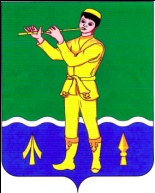 ТАТАРСТАН РЕСПУБЛИКАСЫ МӨСЛИМ МУНИЦИПАЛЬ РАЙОНЫ МЕТРӘЙ АВЫЛ ҖИРЛЕГЕ БАШКАРМА КОМИТЕТЫ